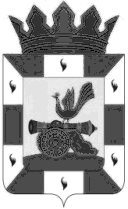 П Р О Е К ТАДМИНИСТРАЦИЯ МУНИЦИПАЛЬНОГО ОБРАЗОВАНИЯ«СМОЛЕНСКИЙ РАЙОН» СМОЛЕНСКОЙ ОБЛАСТИП О С Т А Н О В Л Е Н И Еот ______________   № _______ Об утверждении Положения о порядке рассмотрения предложений по персональному составу комиссии по делам несовершеннолетних и защите их прав в муниципальномобразовании «Смоленский район»Смоленской области, сроках приема и рассмотрения предложений по персональному составу указанной комиссии	В  соответствии с Законом Смоленской области от 04 сентября 2007 № 90-з «О комиссиях по делам несовершеннолетних и защите их прав», Законом Смоленской области от 31 марта 2008 № 24-з «О наделении органов местного самоуправления муниципальных районов и городских округов Смоленской области государственными полномочиями по созданию и организации деятельности  комиссий по делам несовершеннолетних и защите их прав» АДМИНИСТРАЦИЯ МУНИЦИПАЛЬНОГО ОБРАЗОВАНИЯ «СМОЛЕНСКИЙ РАЙОН» СМОЛЕНСКОЙ ОБЛАСТИ  ПОСТАНОВЛЯЕТ:1. Утвердить прилагаемое Положение о порядке рассмотрения предложений по персональному составу комиссии по делам несовершеннолетних и защите их прав в муниципальном образовании «Смоленский район» Смоленской области, сроках приема и рассмотрения предложений по персональному составу указанной комиссии.                                  2. Настоящее постановление вступает в законную силу после официального опубликования.                                                                                                               Глава муниципального образования «Смоленский район» Смоленской области                                  О.Н. Павлюченкова                                        Визы:Голикова Н.А.                        _______________________        _______________                                                                                                   (подпись)                                                   (дата)Лобанова О.Г.                        _______________________        _______________                                                                                                  (подпись)                                                   (дата)Ярославцев А.В.                    _______________________        _______________                                                                                                  (подпись)                                                   (дата)                                                                                                               УТВЕРЖДЕНО                                                                                                               постановлением Администрации                                                                                                               муниципального образования                                                                                                                «Смоленский район»                                                                                                                 Смоленской области                                                                                                                от _________ 2018  № _______П О Л О Ж Е Н И Ео порядке рассмотрения предложений по персональному составукомиссии по делам несовершеннолетних и защите их правв муниципальном образовании «Смоленский район» Смоленской области, сроках приема и рассмотрения предложений по персональному составу указанной комиссии1.  Настоящий Порядок определяет порядок отбора кандидатов в состав комиссии по делам несовершеннолетних и защите их прав в муниципальном образовании «Смоленский район» Смоленской области (далее – районная  комиссия по делам несовершеннолетних) и устанавливает сроки приема и рассмотрения предложений по персональному составу указанной комиссии.2.  Персональный состав районной комиссии по делам несовершеннолетних формируется в соответствии со статьями 6, 8 областного закона «О комиссиях по делам несовершеннолетних и защите их прав» (далее - областной закон).3.  В состав районной комиссии по делам несовершеннолетних назначаются граждане Российской Федерации, выдвинутые в соответствии с требованиями, установленными областным законом, при условии письменного согласия указанных граждан на включение их в состав указанной комиссии.4.  Для назначения конкретного лица членом районной комиссии по делам несовершеннолетних представляются документы, удостоверяющие личность, гражданство, возраст, образование и место работы (учебы, службы), характеристика с последнего места работы (учебы, службы).Документы, представляемые на кандидата в состав районной комиссии по делам несовершеннолетних, должны свидетельствовать о том, что кандидат соответствует требованиям, предъявляемым областным законом к члену указанной комиссии.5.  Прием предложений по персональному составу районной комиссии по делам несовершеннолетних в соответствии с частью 7 статьи 8 областного закона осуществляется в течение 15 календарных дней после дня опубликования сообщения о приеме предложений по новому составу районной комиссии по делам несовершеннолетних в адрес действующей районной комиссии по делам несовершеннолетних.  6.  Поступившие предложения по персональному составу районной комиссии по делам несовершеннолетних вместе с документами на кандидатов в состав указанной комиссии направляются в рабочую группу по предварительному рассмотрению документов на кандидатов в состав районной комиссии по делам несовершеннолетних (далее - рабочая группа).7.   Состав рабочей группы утверждается правовым актом Администрации муниципального образования «Смоленский район» Смоленской области. Члены рабочей группы осуществляют работу на общественных началах.8.    Заседание рабочей группы считается правомочным, если на нем присутствует не менее половины от числа ее членов.9.   Решения рабочей группы принимаются путем открытого голосования простым большинством голосов присутствующих на заседании членов рабочей группы. В случае равенства голосов голос руководителя рабочей группы является решающим. Решения рабочей группы не позднее двух календарных дней со дня проведения заседания оформляются протоколом заседания рабочей группы, который подписывают руководитель и секретарь рабочей группы.10.    Рабочая группа в течение трех календарных дней рассматривает документы на кандидатов в состав районной комиссии по делам несовершеннолетних, в том числе проверяет полноту поступивших сведений о кандидатах, соответствие их требованиям, предъявляемым областным законом к кандидатам в состав районной комиссии по делам несовершеннолетних.11.  По результатам рассмотрения кандидатур рабочая группа принимает по каждой кандидатуре одно из следующих решений:- признать кандидатуру, предложенную в состав районной комиссии по делам несовершеннолетних, соответствующей требованиям, установленным областным законом;- признать кандидатуру, предложенную в состав районной комиссии по делам несовершеннолетних, не соответствующей требованиям, установленным областным законом;-   предложить представить необходимую для рассмотрения кандидатуры, предложенной в состав районной комиссии по делам несовершеннолетних, информацию в установленный рабочей группой срок.12.   На основании протокола заседания рабочей группы готовится проект правового акта Администрации муниципального образования «Смоленский район» Смоленской области об утверждении состава районной комиссии по делам несовершеннолетних, в котором определяются численный и персональный состав, председатель, заместитель (заместители) председателя, ответственный секретарь, иные члены указанной комиссии, в том числе исполняющие свои обязанности на постоянной основе.Отп. 1 экз. – в дело                                           Рассылка:Исп. __________ И.В. Караульная                                                                                             Комиссия          29.05.2018 года                                                 Смоленская районная Думател. 55-25-35                                                                                                                                  Прокуратура